UNDER CONSTRUCTION…….CHECK BACK SOON…….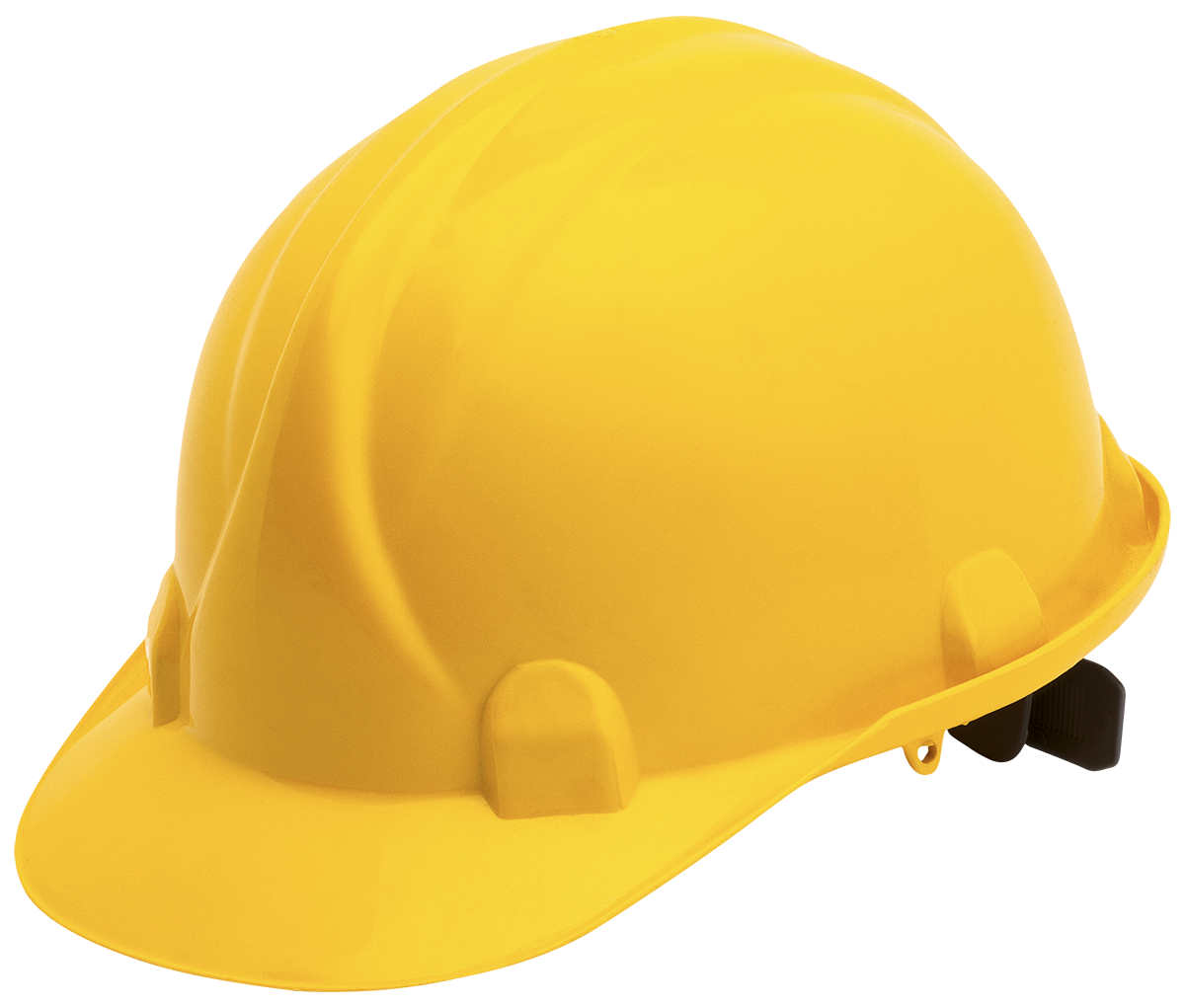 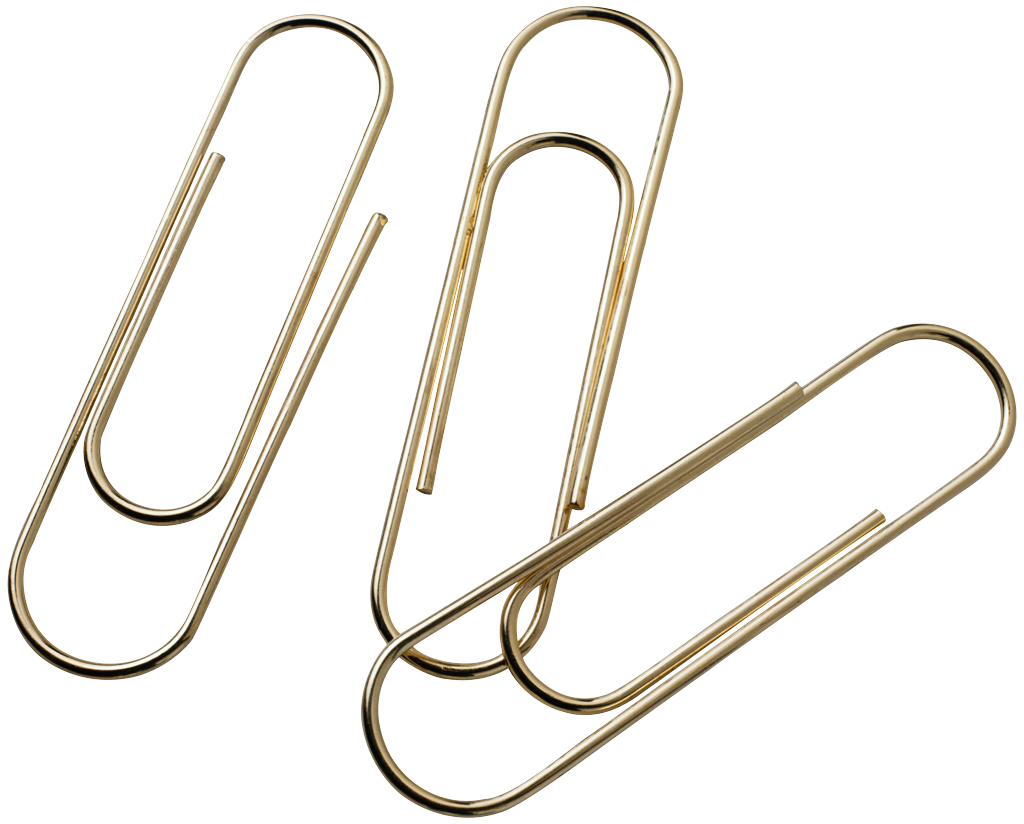 